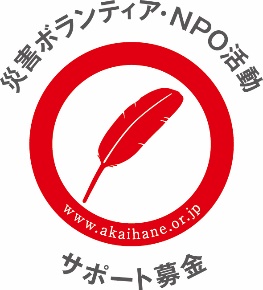 災害ボランティア・ＮＰＯ活動サポート募金ボラサポ（事前登録審査）　ＮＰＯ向け2024年度　事前審査用応募書①応募締切　2024（Ｒ6）7月12日団体情報応募担当者情報団体の財政状況、過去の助成金採択状況これまでの被災地での実際の活動内容ボラサポの採択状況　※直近5回の採択における状況をご記入ください本助成金による活動内容主な活動内容↓　該当するものに○印をご記入ください。複数記入可。被災地での活動にあたっての配慮、工夫実施体制応募団体要件　応募要項に記載の要件をご確認ください。↓　該当するものに○印をご記入ください。管理番号（事務局使用欄）団体名ふりがな　ふりがな　団体名法人格代表者情報ふりがな　役職　代表者情報団体所在地住所〒〒設立時期西暦　　　　年　　　　月（法人格取得時期　西暦　　　　年　　　　月）西暦　　　　年　　　　月（法人格取得時期　西暦　　　　年　　　　月）設立目的（200字以内）平時の主な活動内容（200字以内）団体ホームページ※SNSもご記入ください。団体ホームページ※SNSもご記入ください。通常の主な連携先団体団体名　団体名　通常の主な連携先団体担当者名　連絡先　通常の主な連携先団体団体名　団体名　通常の主な連携先団体担当者名　連絡先　担当者名ふりがな　担当者名連絡先電話番号連絡先メールアドレス団体の前年度総収入額　年度　円└　内、助成金収入額　円総収入額に占める割合　％直近5回の助成金採択状況をご記入ください。（ボラサポ以外）直近5回の助成金採択状況をご記入ください。（ボラサポ以外）直近5回の助成金採択状況をご記入ください。（ボラサポ以外）助成元助成対象期間助成額　円　円　円　円　円具体的に、どの災害で、どういった団体（ＮＰＯ、社協、行政等）と連携して、どのような活動をしてきたのか？過去の2～3の災害の活動例についてご記入ください。（800字以内）災害名被災地での活動時期（年月）ボラサポ採択実績ボラサポ採択実績災害名被災地での活動時期（年月）採択番号精算状況（記入例）R6能登半島地震2024年1月～活動中19-1B-30019-2B-300完了未精算Ａ）家屋保全等の活動（技術系活動）Ｂ）避難所運営支援Ｃ）災害ボランティアセンターの運営支援発災時の主な活動内容をご記入ください。（400字以内）発災時の主な活動内容をご記入ください。（400字以内）被災地での活動にあたって配慮、工夫している点についてご記入ください。（400字以内）※応募要項に記載の審査基準「被災地で暮らす人たちの潜在的な力を引き出し、高めていこうとしているか。被災地での新しい社会的事業・活動へと発展する可能性があるか。活動のノウハウ、ネットワークをつなげていくなど専門的なスキルを持った人を育てる活動、住民の参加や地元の方々とともに課題解決の方法を探るような活動であるか。」発災時の活動の実施体制をご記入ください。※自団体の有償スタッフや無償ボランティアの体制や役割、また外部専門家、他団体との連携、協力内容などがわかるよう、文字または図にてご記入ください。※特に本助成による人件費や謝金の対象となる方は必ず氏名、団体での役職、主な役割を明記してください（災害ごとに異なる場合はそのようにご記入ください）。発災時に緊急支援期から現地入りできる団体である被災地支援の実績及びボラサポの助成を受けた実績のある団体である被災地において、Ａ）家屋保全等の活動、Ｂ）避難所運営支援、Ｃ）災害ボランティアセンターの運営支援、のいずれかの活動を行う団体であること応募要項「4.助成対象　（1）対象団体」④に記載の要件に当てはまる団体であること